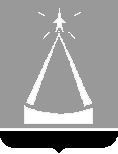 ГЛАВА  ГОРОДСКОГО  ОКРУГА  ЛЫТКАРИНО             МОСКОВСКОЙ  ОБЛАСТИПОСТАНОВЛЕНИЕ19.06.2023 № 353-пг.о. ЛыткариноОб утверждении Порядка предоставления субсидии юридическим лицам, индивидуальным предпринимателям, физическим лицам – производителям товаров, работ, услуг на оплату соглашения о финансовом возмещении затрат, связанных с оказанием муниципальных услуг в социальной сфере в соответствии с социальным сертификатомВ соответствии с частью 2 статьи 22 Федерального закона от 13.07.2020 № 189-ФЗ «О государственном (муниципальном) социальном заказе на оказание государственных (муниципальных) услуг в социальной сфере», частью 2 статьи 78.4 Бюджетного кодекса Российской Федерации, постановляю:1. Утвердить прилагаемый Порядок предоставления субсидии юридическим лицам, индивидуальным предпринимателям, физическим лицам – производителям товаров, работ, услуг на оплату соглашения о финансовом возмещении затрат, связанных с оказанием муниципальных услуг в социальной сфере в соответствии с социальным сертификатом.2 Управлению образования города Лыткарино (Е.В.Смирнова) обеспечить опубликование настоящего постановления в установленном порядке и размещение  на официальном сайте городского округа Лыткарино в информационно-коммуникационной сети «Интернет».3. Контроль за исполнением настоящего постановления возложить на заместителя главы Администрации городского округа Лыткарино                                       Е.В. Забойкина.К.А. КравцовУтвержденпостановлением Главы городского округа Лыткариноот 19.06.2023 № 353-пПорядокпредоставления субсидии юридическим лицам, индивидуальным предпринимателям, физическим лицам – производителям товаров, работ, услуг на оплату соглашения о финансовом возмещении затрат, связанных с оказанием муниципальных услуг в социальной сфере в соответствиис социальным сертификатом1. Настоящий Порядок разработан в соответствии со статьей 78.4 Бюджетного кодекса Российской Федерации, частью 2 статьи 22 Федерального закона от 13.07.2020 № 189-ФЗ «О государственном (муниципальном) социальном заказе на оказание государственных (муниципальных) услуг в социальной сфере» (далее – Федеральный закон № 189-ФЗ) и определяет цели и условия предоставления субсидии юридическим лицам, индивидуальным предпринимателям, физическим лицам – производителям товаров, работ, услуг в социальной сфере.2. Целью предоставления субсидии юридическим лицам, индивидуальным предпринимателям, физическим лицам – производителям товаров, работ, услуг в социальной сфере (далее – получатели субсидии) является финансовое возмещение затрат на исполнение муниципального социального заказа на оказание муниципальных услуг в социальной сфере по направлению деятельности «реализация дополнительных образовательных программ (за исключением дополнительных предпрофессиональных программ в области искусств)» (далее – муниципальная услуга) в соответствии с социальным сертификатом. 3. Предоставление субсидий осуществляется в пределах бюджетных ассигнований, предусмотренных в бюджете городского округа Лыткарино на соответствующий финансовый год и плановый период на реализацию мероприятия 04 «Обеспечение функционирования модели персонифицированного финансирования дополнительного образования детей» подпрограммы № 2 «Дополнительное образование, воспитание и психолого-социальное сопровождение детей» муниципальной программы «Образование» на 2023-2027 годы, утвержденной постановлением главы городского округа Лыткарино от 15.11.2022 № 714-п,  и лимитов бюджетных обязательств, доведенных в установленном порядке до Управления образования города Лыткарино (далее – Управление) как получателя бюджетных средств на цели, указанные в пункте 2 настоящего Порядка.4. Результатом предоставления субсидии является оказание в соответствии с постановлением главы городского округа Лыткарино от 28.02.2023 № 77-п «О мерах по организации оказания муниципальных услуг в социальной сфере при формировании муниципального социального заказа на оказание муниципальных услуг в социальной сфере  на территории городского округа Лыткарино», муниципальной услуги потребителям услуг, предъявившим получателю субсидии социальный сертификат, в объеме и с качеством, установленными муниципальным социальным заказом. 5. Предоставление субсидии осуществляется на основании соглашения, заключаемого в электронной форме, посредством использования  государственной информационной системы «Региональный электронный бюджет Московской области «Учет соглашений» (далее - ГИС РЭБ Учет соглашений) по результатам отбора получателя субсидии потребителем муниципальной услуги либо его законным представителем из реестра исполнителей услуг по социальному сертификату (далее – Соглашение).Порядок заключения Соглашения в электронной форме устанавливается Администрацией городского округа Лыткарино. 6. Условиями предоставления субсидии являются:- наличие заключенного Соглашения;- представление отчета об исполнении Соглашения.7.  Получатель субсидии не позднее 10 рабочих дней, следующих за периодом, в котором осуществлялось оказание муниципальной услуги (частичное оказание), представляет в Управление отчет об исполнении Соглашения по форме, определенной приложением к Соглашению (далее - Отчет), в порядке, установленном для заключения Соглашения.8. Управление в течение 5 рабочих дней после представления получателем субсидии Отчета осуществляет его проверку на основании сведений, содержащихся в информационной системе персонифицированного финансирования, в том числе подаваемых получателем субсидии в целях подтверждения реального объема реализации образовательных услуг в рамках системы ПФДО.	При выявлении несоответствия сведений, указанных в Отчете, сведениям,  содержащимся в информационной системе персонифицированного финансирования, Управление в течение 1 рабочего дня возвращает  получателю субсидии Отчет на доработку с указанием причин, послуживших для его возврата.Получатель субсидии в течение 3 рабочих дней со дня возращения Отчета дообрабатывает его и  повторно направляет в Управление.9. Субсидия перечисляется Управлением в целях оплаты Соглашения в порядке финансового возмещения затрат в сроки, предусмотренные Соглашением, после проверки и принятия Отчета. 10. Перечисление субсидии за декабрь текущего финансового года осуществляется   до представления Отчета за декабрь,  в соответствии с формируемой Управлением информацией о предъявленных социальных сертификатах, после представления получателем субсидии Управлению Отчета за 11 месяцев (предварительного за год) в части предварительной оценки достижения показателей годового объема оказания муниципальной услуги за соответствующий финансовый год в сроки, установленные в Соглашении, но не позднее 15 декабря текущего финансового года.11. Перечисление субсидии в соответствии с заключенным Соглашением осуществляется на счета получателя субсидии, определенные с учетом положений, установленных бюджетным законодательством Российской Федерации. 12.  Размер субсидии, предоставляемый i-му получателю субсидии (Vi) определяется в формируемом Управлением расчете по форме, устанавливаемой Соглашением, и рассчитывается по следующей формуле:V_i=∑_(j=1)^n▒〖Q_j*P_j  ,〗  где:Qj – объем муниципальной услуги, оказанной в соответствии с социальным сертификатомj-му потребителю услуги;Pj – нормативные затраты на оказание муниципальной услуги, рассчитываемые на единицу показателя объема аналогичной муниципальной услуги, оказываемой в рамках муниципального задания;n – число потребителей, которым муниципальная услуга в соответствии с социальным сертификатом оказана i-м получателем субсидии.13. Размер субсидий, предоставляемых в соответствии с Соглашениями, не может превышать объем финансового обеспечения муниципального социального заказа на соответствующий год, в целях исполнения которого осуществляется отбор получателей субсидии из реестра исполнителей услуг по социальному сертификату.14. Управление осуществляет контроль за соблюдением получателями субсидии условий Соглашений.	  В случае установления нарушения условий Соглашения, выявленных в ходе осуществления контроля, Управление направляет получателю субсидии требование о возврате в бюджет городского округа Лыткарино субсидии (части субсидии) (далее - требование).	 Возврат субсидии осуществляется в следующих случаях:	- объем оказания муниципальной услуги, установленный в ходе контроля, меньше объема оказания муниципальной услуги по отчетным данным;   	- недостижения значения показателей, характеризующих качество оказания муниципальной услуги. 	Получатель субсидии обязан перечислить в бюджет городского округа Лыткарино сумму субсидии (части субсидии) в срок, определенный в требовании.  	В  случае невозврата субсидии (части субсидии) в бюджет городского округа Лыткарино в срок, установленный в требовании, средства взыскиваются в порядке, установленном законодательством Российской Федерации.	15. Расчет суммы субсидии (части субсидии), подлежащей возврату в бюджет городского округа Лыткарино, осуществляется по формуле:R=∑_(j=1)^n▒〖Q ̅_j*P_j  ,〗 где:Q ̅j – объем муниципальной услуги, который получателем субсидии не оказан и (или) оказан потребителю услуги с нарушением показателей, характеризующих качество оказания муниципальной услуги в соответствии с социальным сертификатом j-му потребителю услуги;Pj  – нормативные затраты на оказание муниципальной услуги рассчитываемые на единицу показателя объема аналогичной муниципальной услуги, оказываемой в рамках муниципального задания;n – число потребителей, которым муниципальная услуга в соответствии с социальным сертификатом оказана i-м получателем субсидии.   16.  В случае расторжения Соглашения, получателю субсидии выплачиваются средства в размере, соответствующем стоимости муниципальной услуги, оказанной им в надлежащем порядке до момента расторжения Соглашения. Данная стоимость определяется на основании нормативных затрат, рассчитываемых на единицу показателя объема аналогичной муниципальной услуги, оказываемой в рамках муниципального задания, в порядке, предусмотренном Соглашением.	17.  При расторжении Соглашения в  случае существенного нарушения получателем субсидии  условий Соглашения, получатель субсидии возвращает сумму субсидии, предоставленной ранее в целях оплаты Соглашения, за исключением суммы, определенной в соответствии с пунктом 15 настоящего Порядка, в бюджет городского округа Лыткарино, в том числе сумму возмещенного потребителю услуг вреда, причиненного его жизни или здоровью, на основании решения Управления, принятого в соответствии с частью 8 статьи 21 Федерального закона № 189-ФЗ, в сроки, определенные условиями Соглашения. 	18. Органы внутреннего муниципального финансового контроля осуществляют внутренний муниципальный финансовый контроль за порядком определения объема финансового обеспечения оказания муниципальной услуги, соблюдением Управлением предусмотренных статьей 21 Федерального закона № 189-ФЗ условий Соглашений,  полнотой отчетности об исполнении Соглашений, исполнением муниципального социального заказа в соответствии с бюджетным законодательством Российской Федерации.